West Lothian Women’s Aid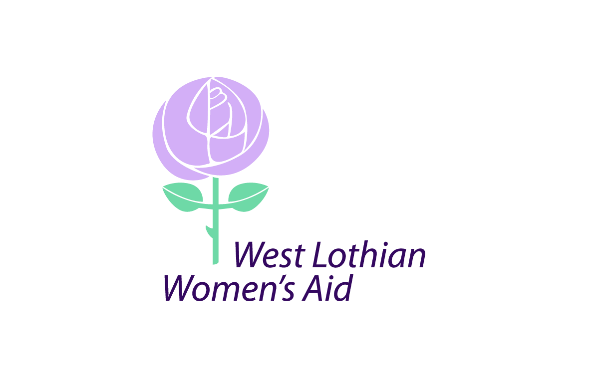 92 Ivanhoe Rise, DedridgeLivingstonEH54 6HZ01506 461938info@wlwa.org.ukMay 2020Dear ApplicantRe: Children and Young Person’s WorkerPlease find enclosed the application pack for this post.This comprises of the following;Application formJob description and person specificationPlease complete your application and return marked for my attention either to the address above or to ilena@wlwa.org.uk by Thursday June 4th  at 9am. We are unable to consider CV’s as part of the application process.Please note that we are unable to respond to every applicant but should you not have heard back from the organisation by the end of June 2020 you can assume that on this occasion you have not been successful in being shortlisted for interview. Yours faithfullyIlena BrownManager